温州市轻工职业学校2021年办学质量报告1．学校情况1.1学校概况温州市轻工职业学校（原温州鞋革职业中等专业学校）是温州市鹿城区属公办职业中学，学校校园面积16078平方米，固定资产总值2971.56万元。学校是以鞋类专业为特色的轻工专门化学校。地处中国鞋都产业园区，服务于地方支柱产业，为产业发展培养鞋类专业链各类中级技能人才。学校充分利用区位优势，依托行业企业办学，构建了集鞋类设计、制造、管理、专卖、电商、营销、物流为一体的鞋类专业链。经十多年专门化办学发展，特色鲜明，成效显著，是浙江省二级重点职校，曾获全国百强特色学校、浙江省中职高水平建设专业等数二十多项国家、省级称号。在中职教育课程改革背景下，我校根据办学实际，以“特色优先，错位发展”为方针，推动文化与专业技能育人并行发展，探索基于区域文化、企业文化、技能文化、校园文化的“轻工文化”育人模式，构建以“轻工文化”为核心的全程育人体系。学校以文化育人的顶层设计引领教育变革发展，探索实践中职学生的核心素养培育、课程改革与实施、课程与环境资源开发、创新人才培养模式，取得了显著的教育改革成效。1.2学生情况在校生规模及学生结构。毕业生规模。巩固率。1.3教师队伍学校专任教师学历合格率达到100%，专业课教师占专任教师的比例达到61.86%以上，双师型教师占专业课教师比例达到91%以上，双师型教师技能等级达到技师级水平比例93%；学校拥有市级及以上的名师1名、区级名师2名、技术能手1名、青年工匠2名；学校已建立一支德才皆备、专职为主、兼职结合、专业课师资优化的适应我校教育教学改革发展需要的教师队伍。1.4设施设备学校逐年加强设施设备增添。学校教学实训设施设备总价值754.81万元。目前，学校拥有国家级实训基地1个（中央财政支持鞋类实训基地），省级实训基地2个（省中职鞋类实训基地，省中职开放实训中心），市级实训基地2个（市电商培训基地、市营销实训基地），校内共有各类专业实训场所21个。新增录播室一间，教室电子白板的配置基本完成。2021年，学校新增设施设备110.25万元，用于新增机房、营销实训软件、教学一体机、实训示教推车等采购。教学实训设施金额2．学生发展2.1学生素质 思想政治状况。学校以传承和弘扬社会主义价值观为核心，结合鞋文化和弘扬工匠精神进行教育，今年学校以建国72周年为主题，组织开展新生军训工作、建国72周年主题活动、2021年第一学期技能节、校第45届田径校运会暨体制健康测试团队赛等活动，以爱国为主旋律培养有素养的职业人。学校大力倡导垃圾分类工作，通过系列宣传、比赛等让全校师生树立垃圾分类是一种新时尚的理念，积极引导全体师生开展垃圾分类积分工作，取得了较好效果。体质健康工作有较大进步，学生处、体育组、班主任等通力合作，通过信息化对学生进行精准分析，利用“世界运动校园”APP，在全校掀起运动热潮。学校获评浙江省健康教育银牌学校。在2020年全市中职学生体质健康抽测中成绩位列前三，我校毕业的大一学生体测合格率达到90.07%，在全省中职学校中排名第54位，比上一年提升了120位。20营销3+2等10个班级体质健康合格率为100%，21鞋革、20营销3+2、21数媒3+2、21工美3+2优良率达到40%以上，学校总体体质健康合格率为98.15%,优良率达到30.48%。具体数据如下表：学生视力情况。受新冠病毒疫情影响，学生的视力状况普遍不佳。文化课合格率。2.2在校体验对在校学生进行各方面内容进行了问卷调查，社团文化活动、校园安全等方面的满意率均在93%以上，由于学校占地面积受限，寝室和食堂拥挤，学生对生活条件不满意达9.73%，随着校园扩建的进行，这样情况将会得到改善。2.3资助情况本校学生全部免学费，2021年度为2184人次，每人次免学费金额为2000元，计436.8万元。助学金人数为53人次，每人次1000元，计5.3万元，按规定全部打入学生卡内，并签字确认。黄佳佳、吴紫怡获国家奖学金，每人6000元，计1.2万元。学校为109名同学共发放奖学金28200元。2.4就业质量升入高等教育比例及与上一年度相比的变化。2020年学生参加高考上线95.5%，2021年参加高考上线率100%，参加高考的人数和上线率都有提高。毕业生就业率100％。毕业生对口率92.5％，同比上一学年上升1.7％。毕业生初次就业起薪比上年减少60元。初次就业起薪汇总表：3．质量保障措施3.1专业调整围绕地方经济发展需求和学校“鞋.商”专业体系建设，调整优化专业设置和人才培养方案。2021年新增工艺美术、数字媒体等专业，拓展轻工（鞋类）专业链，逐步形成“鞋类+智造”“鞋类+商贸”“鞋类+数媒”三大专业群，学校目前有皮革工艺、鞋类设计与工艺、市场营销、电子商务、计算机平面设计、数字媒体技术应用、工艺美术、学前教育（2021年开始停招）等八个专业，基本形成专业建设动态调整机制。其中皮革工艺（鞋类制造与管理）被评为省级高水平A类专业、中职示范专业和优势特色专业，另有省中职特色专业（鞋类设计与工艺）、市中职骨干专业（市场营销）各1个。2021年全日制招生共招收10个班 410人，其中省级、市级示范专业、骨干（含特色、新兴）和省电子商务培训基地专业招生数 198人，占招生数的48.29 %；中高职一体化招生专业5个班205人，占招生数的50%。根据国家对职业教育体系建设的定位，一方面加强中高职一体化办学，新增与浙江农业商贸职业学院、横店影视职业学院、浙江安防职业学院、浙江东方职院等高职院校的3+2合作，每个专业都对接一个高职院校；另一方面，加强升学指导和高职考试工作，先后成立高职考报名点和高校招生职业技能操作考试考点。2021年总毕业生310人，其中通过中高职一体化升学的102人，高职考升学的139人，升学总数为241人，占毕业生数的77.74%。3.2教育教学改革持续推进“教师教材教法”改革，深入实施多样化选择性课程改革，完善专业实践教学的“模块化课程”，打造“智慧+”创训融合空间，开展4S教学模式改革，拓展“四段式工学结合模式”和“现代学徒制”模式专业技能培养机制。（1）功能升级，打造“智慧+”创训融合空间整合创客空间和大师工作室，建立“智慧+”众创空间。在一足间创客空间的基础上，联合高校、行业、企业建设集实验研究、创新研发、成果转化等一体化运行的“智慧+”众创空间——鞋类智能技术基地，重点打造手工鞋工艺研究中心和融媒体云直播中心。改造专业实训室和校内门店，建立“智慧+”实训空间。打造样板设计理虚实一体化实训室、鞋类智能裁剪实训室，建设VR虚拟现实智慧门店。（2）资源集成，开发高标准数字资源库匹配“智慧+”创训融合空间推进资源平台建设。联合企业开发鞋类APP教学软件这一核心资源平台，囊括学生和教师两大中心，包含在线答疑、在线实训、在线考试等功能，学生可以在移动客户端上，查阅、学习、相互交流鞋类专业技能知识点，接收企业师傅在线指导。匹配“智慧+”创训融合空间推进资源素材开发。整合技术类、营销类、创新类课程资源，构建了由鞋类社会课程群、鞋类产业课程群、鞋类专业课程群和鞋类岗位课程群组成的“鞋类智能+”课程体系；对接生产技术、体现先进技术、反映典型工艺，利用虚拟现实等先进技术（用FLASH、三维动画）进行以知识点、技能模块为单位积件的资源开发。（3）个性服务，创新4S实践教学模式4S实践教学模式即智慧Smart，精准教学；特殊Special，自助学习；短链Short chain，项目实践；共生Symbiotic，虚拟走班。基于“智慧+”创训融合空间实施4S实践教学模式，以多元评价、个性服务为基础，融合新技术应用与智慧+教学空间，探索精准教学、自助学习、项目实践、虚拟走班等新形式，借助“学材”“习材”和“创材”三者的相辅相成，全面推进个性化精准教学，实现了规模化教育与个性化培养的有机结合。（4）以“三教改革”为抓手，提高教育教学水平学校通过举行各种形式的学科教研，促进教师的课堂教学水平的提高。本年度，各教研组均能积极围绕学校中心工作开展一系列提高教师素养的活动，尤其是师徒结对、名师工作室、名班主任工作室等活动，中青年教师较快进步。以课堂为阵地，老师们展现出了形式多样的精彩，24节推门课、随堂课、师徒结对汇报课、新教师汇报课、各级公开课，老师们备课磨课听课评课，受益不少。2021年，校本培训工作及新教师培养工作做得有声有色。校本培训采用集中学习与分组学习相结合的形式，本学年参与校本集中培训的老师有75人，举行了18次分教研组主题教研，143人次外出教研学习活动。外派教师培训学习省级52人次，市级76人次，区级13人次。通过外出学习和网络培训有效开阔了老师们的视野，有效提升了教师的业务水平。邀请任素芳市名班主任、徐克美等专家来校做专题讲座。承办市级教研会等活动，给教师们搭建平台，提升教师教学及科研能力。开展新教师的常规培养工作，重点实施青蓝工程，开展课程模块化教学，以师徒结对、新教师集体备课、新教师汇报课、展示课形式多样的活动为青年教师提供成长平台。完成了2021年新教师资格证注册工作。一年来，教师获得省级奖项19人次，市级奖项30人次，区级项12人次。鞋文化创新教研团队获温州市中职先进教研组，吴铭常、陈昉获评浙江青年工匠，陈昉获“浙江省皮革行业优秀新生代人气奖“，王国定获评市瓯越名匠教师，徐特获评市学科骨干，吴铭常获评“新温商·新瓯匠”孵化师，朱建文获评区教育宣传工作先进个人，马必晓获评区教育工作突出贡献个人，陈建荣、吴铭常获评区学科骨干；《应业塑才，适性扬长：中职鞋类“四成”育人体系的研究与实践》省教学成果二等奖，王松、朱建文、任良虹、胡理敏、徐晓敏、王国定的《鞋文化引领下的“新工匠”培养模式的创新与实践》获省级案例二等奖，《温州市中职学校专业人才培养方案评比（电子商务）》市三等奖，朱建文负责的《产教对接、专业指向、精准培训——产教融合下社会培训的“温轻样式”》获市产教融合案例三等奖；谢致惠老师获市中职体育教学比赛（从教五年以下组）第一名，胡理敏在市班主任智慧故事评比中获二等奖，陈建荣获市中职体育与健康教学评比二等奖；何筱佩、骆舒瑶获市中职教师命题竞赛(英语)二等奖，杨歆、陈惠娜、徐晓敏获市中职教师命题竞赛(数学)二等奖，郝祎文在市中小学健康教育主题微班会课中获市三等奖，骆舒瑶、徐特获市教学评比三等奖；《智慧+中职鞋类教学空间的建设和应用》省级立项，《基于超星学习通的混合式教学在鞋类专业素养课程中的应用》市级立项，《中职语文核心素养培育中的作文实效训练优化研究》区级课题立项。3.4规范管理情况学生管理。学校实行分级制管理，在管理过程中，不断强化各部门的管理意识。形成校长室党支部领导、各处室、专业组、班主任、任课老师、团委学生会多层次立体化管理网络。深入贯彻的“培养有温度的准职业人”的特色德育，推行“我行”。不断完善各项制度，以制度规范管理。学校以创建温州市文明校园、温州市健康促进银牌学校为契机，不断完善学校德育体系，推进德育信息化建设，通过德育信息化建设加强德育工作的可视性和时效性，同时加强家校联系，保证育人目标实现。安全管理。校园安全管理责任重于山，也是学校的重难点工作之一。疫情防控措施到位，学校把新冠病毒疫情防控工作作为重点工作之一，根据上级部门要求，严格排查每位进校人员，每天测量体温，出示“双码”，确保各项措施安排到位，保障师生安全，全校教职工疫苗接种率达95%以上，全校学生接种率达98.5%。协议物防双管齐下，学校每学期都会与各部门签订“安全责任书”，定期排查各种安全隐患，在物防上，学校今年添置了访客系统、更换升级了学校视频存储系统，切实保证师生的安全；安全意识不可或缺。学校积极培养学生们的自我保护意识和自主管理意识，确保其对发现的每一个安全隐患都能及时上报，防范于未然。于此同时，今年以来学校联合街道、派出所、疾控中心、鞋都消防中队等开展反欺凌教育、禁毒教育、反欺诈讲座、防艾滋病讲座、消防安全演习、征兵动员等活动，让每个师生树立安全意识。同时根据区教育局的要求，我们施行每日上下午的护学打卡活动，确保学生有序的进出校门。教学科研管理。教学计划正规、完善,使用国家、省、市统编教材；常规教学管理制度健全，教学秩序井然。校级领导坚持上课、听课、深入实践教学场所。学生评教覆盖达到100%，信息化教学手段覆盖83%以上，实践项目开出率82%。对课堂教学实行不定时抽查督查，及时掌握课堂教学状况，及时反馈。高考报名考、高复任务等工作有序进行。学校有较成熟的教科研管理制度，如《教师教学量化考核细则》、《教师教科研管理办法》、《校本培训考核细则》等。通过《教育教学成果集》、微信、钉钉等手段，宣传先进的教科研信息，有效营造了学校的教科研氛围。财务管理。严格按照鹿城区财政局和鹿城区教育局的有关财务制度执行，后勤管理按照制度办事，学校有大额资金监管制度、物资采购制度、安全保障条例、消防巡查制度、外出交通管理制度、食品安全制度、食堂管理制度、维修制度等，按照制度和上级要求规范执行。信息化管理。加大学校信息化建设，进一步推进软件平台建设及应用，提高教师信息化教学水平，进一步促进网络学习空间与教育教学的融合。升级改造教学新机房，应用视频录播平台服务师生；通过钉钉第三方选课平台，实现学生自主选课；采用云阅卷系统，助推教学；深化番茄表单构建值周微平台、荣誉查询等功能，优化管理和提升服务。3.5德育工作情况学校坚持德育为先、学生为本，立足鞋类专门化职校特点，不断丰富德育内涵，强化德育功能，积极探索满足学生可持续发展需要的德育工作模式。以培养有素养的职业人为核心，结合鞋文化特色，探索提炼形成“行文化”德育工作模式，加强“感恩、守纪、勤劳、乐观、合作、创新”等主题教育。注重德育工作的针对性和实效性，坚持德育工作校本化、特色化、学分化，突出行为规范教育、心理健康教育、创新创业教育和职业生涯教育的整体推进。学校评为2021浙江省健康促进银牌学校。18营销3+2班、19营销3+2班获评区级先进集体，苏忠航，吕嘉斌获评市优秀学生，陈恒等13位同学获评区优秀学生；丁麟雅等21位同学获第33届温州市中小学艺术节群舞比赛二等奖（指导师：黄啾啾），夏慧盈等40位同学获市艺术节大合唱比赛三等奖（指导师：徐特），徐子萱（指导师：胡李秀）获市艺术节摄影比赛一等奖，麻苗苗（指导师：王一洲）获市艺术节篆刻比赛三等奖，胡慧泽（指导师：谢丹映）获市艺术节绘画比赛三等奖，颜善荣（指导师：徐俐娜）获市艺术节硬笔书法比赛三等奖，周思思（指导师：朱梦梦）获市艺术节剪纸比赛三等奖；谢致慧、吴海羽指导学生获市体育节八字跳绳比赛第三名；陈圆圆（指导师：鲁煜）获2021市国防教育演讲比赛二等奖；王佳、严婷婷、陈熙羽（指导师：朱梦梦、沈幼娣）获区“平安校园手抄报”比赛一等奖，陈亦滢（指导师：王一洲）获二等奖，潘安娜（指导师：朱梦梦）获三等奖。2020学年区技能节一等奖28名、二等奖53名、三等奖74名；市技能节一等奖5名、二等奖8名、三等奖14名。2021年全校社团数45个，专业社团有25，非专业社团20个。社团的整体活动时间及活动质量有了较大提升。每个社团都有了自己的固定活动时间及场地。2021年社团平均每周活动的时间是3课时，每周五下午两个课时，外加在平时中午或者下午时间再上一次课。学校还外聘了几位老师丰富了社团种类，也丰富了学生的选择。社团活动的质量在提高，每学期还开展社团文化节，为学生们提供了平台，展示他们的成果，让学生获得成就感。青年志愿者协会更是以帮助他人服务社会为己任，经常利用课余时间参与到社区、医院志愿服务中去。2021年学生对于社团的满意度100%，社团的吸引力在增加。2021年社团大型集体活动次数有5次，参加人数约1000人次。校团委坚持党建带动团建，团建带动全体学生的指导思想。组织学生团课学习1068人次，发展新团员36名，全校共有团员数173人，占学生总人数的16.19%。校团委获评2020年度区共青团最美团委；19实验班、19电商3+2班获评最美团支部；19学前教育3+3班陈慧、19营销实验班赵佳鑫获评最美团干部；19电商3+2班王俊惠、19平面3+2班吴紫怡、19营销实验班周儒俊、19学前教育班郑墨炜获评最美团员。2021年全校社团数45个，专业社团有25，非专业社团20个。社团活动时间有保证，质量有提升。青年志愿者协会以帮助他人为己任，多次参与到社区、鹿城医院等志愿服务中去。2021年社团大型集体活动次数5次，参加人数约1000人次。学校一直强化培养自我管理能力。学生会积极参与学校的日常管理，如：黑板报检查、仪表检查、寝室检查、维护秩序、卫生检查等，发挥了重要作用。3.6党建情况 坚持以习近平新时代中国特色社会主义思想为指导，坚持“围绕中心抓党建，抓好党建促发展”，坚持立德树人、红色领航，以高品质打造“现代化轻工职校”为载体，全面强化学校党的各项建设，以优异成绩庆祝建党100周年。强化政治统领，营造建党百年的浓厚氛围。全年开展“学党史、悟思想、明方向”“汇聚先锋力量·共建幸福家园”等主题党日活动、党员学习会12次，召开支部委员会14次，邀请市委宣传部原副部长林可夫上党课；走进康奈集团企业车间、文成刘英纪念馆开展“行走的党课”活动。强化组织管理，锻造坚如磐石的战斗堡垒。严格按要求开展好“三会一课”、主题党日活动，用好“学习强国”学习平台，组织学习十九届六中全会、习近平总书记系列讲话精神，学习《中国共产党简史》《论中国共产党历史》等文献理论。认真贯彻党员发展方针，积极做好党员的培养发展工作，2021年吸收3位同志为中共预备党员，发展入党积极分子1名。2021年本支部按时足额收缴党费12698元。强化争先创优，积极开展为民办实事活动。制订《教师师德考核方案及“师德银行”实施细则》，全员签订师德承诺书；开展党员进社区、为群众办实事活动，与双屿街道牛岭社区联合组织清扫卧旗山公园；全体党员分别到所在小区，参加疫情防护流调、慰问孤寡老人、文明卫生宣传等活动22人次；党支部和校团委共同开展对停车场、校门口人行道垃圾清扫活动。4.校企合作4.1校企合作 学校深化与温州各企业的校企合作。今年新增温州鞋博城电子商务公司、卓诗尼、阳光财产保险股份有限公司、温州市鹿城区金宝贝培训有限公司，使学校长期稳定合作企业达到30多家。2020年，虽受疫情影响，但是学校坚持实施“四段递进式工学结合模式”，与企业共同开展学生培养。学校与康奈集团继续开展“现代学徒制试点”工作，2021年度，学校共有“现代学徒制试点”专业4个，学生数944人，占在校生比例82%。引进的企业和大师工作室有条不紊地开展工作。学校积极搭建就业实习平台，服务于毕业生和各大企业。组织网上就业（顶岗实习）洽谈会”，邀请39家企业进入钉钉平台，开展就业招生，提供百多技术岗位，就业68人,高三顶岗实习214人。大多通过这一就业平台实现就业。平台为学生就业提供良好平台，也推进学生的顶岗实习与就业无缝对接，取得学生和企业双赢局面。4.2学生实习情况  以四段式实习方式开展：第一学期，约1个月，学生到企业入职培训，企业岗位认知，师徒结对；第二学期，约3个月，学生在学校专业基础学习；第三学期，约2个月，学生到企业岗位技能学习，跟师学习；第四学期，约2个月，学生专业技术学习。从高一到高三的三年学习中，到企业跟师傅学习的学习时间逐渐增多。2021年开展18鞋革、18设计3+2、18电商3+2、18电商、18营销3+2、18平面、18平面3+2和18学前教育3+3等专业学生的半年自主实践实习，共计215人。全年完成企业岗位实习485人，分布在41家企业。5.社会服务  2021年继续开展面向社会的各类社会技能培训，培训量达4317人次。双证培训1072人次。全年参加技能比赛3920人次。学校申报温州市职业技能鉴定站于11月通过专家评估，获批鞋类设计师1-2级、制鞋工2-5级的技能鉴定资质。新方向培训部通过与中国鞋都商学院合作开展云游奥康活动，浏览人次达6000人以上，传播人数达到十万人次。2020年7月开始进行对企业职业技能认定咨询服务，共协助金帝、康奈、旭达等企业培训2000余人次。新增网络直播培训考证项目，并培训网络直播四期，共143人获得专项证书。校手工鞋工作室传承非遗技艺，参加了温州2021双创大会和五马街展示活动。接待了实验中学、实验小学60人来我校开展社会实践活动。今年学校入选浙江省中小学劳动实践基地暨职业体验基地。成立了鹿城区红十字会温州轻工职校分会以及温州轻工职校红十字志愿服务队。委派了刘勇、黄晓慧、贾若等老师进行了急救知识的培训，并给高一新生做了急救知识讲座。并在区红十字第四次会员代表会中，委派了老师和学生去做了协助工作。各类技能比赛成绩斐然。17设计3+2班洪叶浩同学获全国鞋类技能大赛一等奖；学员李天赐获2021年鹿城区鞋类设计师技能大赛二等奖，张明、王湘婷获三等奖，朱明辉、金赛欧、李祥、蔡伟雄获优胜奖。电商专业师生参加省第15届电子商务大赛获得团体赛二等奖；吴铭常、翁媛媛和徐贤泳参加2021年“意尔康杯”浙江省箱包设计职业技能竞赛中获评“浙江省皮革行业箱包设计技术能手”，徐贤泳获评全国箱包设计技术能手。6．贡献影响   一年来，学校学习贯彻习近平新时代中国特色社会主义思想、中共十九大五中、六中全会精神，立足校本，校企合作，产教融合，服务地方经济建设。坚持问题导向，深化教育教学改革，提质培优，开展特色办学，创新人才培养模式和办学机制，提升学校内涵发展，提高教育教学质量，努力争取中职办学条件达标，向省现代化职校迈进。参与“活力温台”职教高地改革创新项目；推动鹿城区与温州科技职业学院签订了《共同推进区域职业教育高质量发展合作框架协议》；参与区政府“中国鞋都向世界鞋都跨越”建设。学校评为浙江省皮革行业最具影响力品牌单位、温州市文明校园、温州市先进教研组、浙江省皮革行业箱包设计优秀组织奖；、浙江省职业院校产教融合示范实习实训基地、浙江省红十字工作成绩突出集体、温州市第六批非物质文化遗产传承基地、鹿城区教育宣传先进集体；《打造“智慧+”创训融合空间，助力4S教学模式改革”》案例认定为2021年“浙江省职业教育改革发展典型案例”，汇集学校多年办学成果的《名匠高足》图书正式出版。社会影响进一步扩大。多篇宣传学校的报道在浙江职成教网、温州日报、鹿城教育等媒体刊出。学校的微信公众号全年发布65个，是外界了解学校办学特色的重要渠道。7．举办者履责7.1经费  2021年，学校政策性经费落实良好，上级共拨款2173.03万元，生均20384.89元。主要项目投入有：校园环境的改造维护，临时教学点建设，教学信息化、校园管理信息化的提升，教学软硬件设施设备的更新升级等。7.2政策措施抓机遇规划十四五， 修订了《温州市轻工职业学校（2021-2023）发展规划》，以建设浙江省现代化职名校为目标，深入推进系统化管理。学校管理日趋规范化、科学化；行政队伍相对稳定，效率较高。管理制度不断制订了《学校教师中级职称评聘方案》、《学校教师高级职称评聘方案》，《学校制度汇编》进行了修订。8．特色创新 附件1：《打造“智慧+”创训融合空间，助力4S教学模式改革》——2021年省职教改革案例（温州市轻工职业学校）9．主要问题和改进措施 (1)办学条件还达不到现代化学校标准。基建推进速度缓慢，难以快速改变办学条件，错过一些办学层次提升机会。占地面积偏小、基础设施和教学实训设备相对薄弱，与学生和家长都期望有一定差距。改正措施：协同各方力量，加快校园扩建工程。(2)师资问题依然是制约学校发展的严重因素。虽然2020年引进在编新教师7人，但名师大师偏少、高水平的学科带头人不足、师资队伍有断层现象。改正措施：引进新教师和名师，校内加大教师建设力度。(3)课堂教学还不令人满意；教学质量评价体系有待进一步优化；教学教育质量有待进一步提高，本科升学率偏低；教师参加各类比赛成绩不突出。如何把教学诊断工作贯彻落实到具体工作当中还值得深入研究。改正措施：更加突出重视教学科研工作，提升质量。(4)因受扩建搬迁等制约，硬件投入有所顾忌，影响美丽校园、智能化系统建设等多方面的进程。改正措施：提早谋划，按进度按计划进行投入建设。附件1：《打造“智慧+”创训融合空间，助力4S教学模式改革》——2021年省职教改革案例（温州市轻工职业学校）一、案例背景（一）实施改革的背景1.新业态催生育人新要求。在温州打造“世界鞋都”大背景下，制鞋企业正通过新技术、新业态模式推动传统产业迈向全球价值链的高端。这对中职学校提出了构建装备水平一流、产教深度融合的实训基地，从根本上提高育人、科研、校企合作层次，助力共同富裕示范区建设的新要求。2.新岗位引领育人新方向。目前鞋类行业正处于向智能制造升级转型的新阶段，伴随互联网+智能制造系统应用等新技术的融入，制鞋企业出现了3D数字设计开发人员、工程IE等新岗位。这就要求中职学校对应鞋产业数智类新岗位，动态增设大数据分析等育人新方向，将原有传统鞋类技能（技术）型向“智能型、创新型、复合型”人才培养转变。3.新教改推动育人新实践。在学校“4S”（智慧Smart、特殊Special、短链Short chain、共生Symbiotic）实践教学新模式引领下，实践教学实训育人新方式。这就需要创建理虚实一体化智能教学空间，探索数字时代差异化教学、沉浸式教学、个性化学习的新方式。（二）预期解决的问题1.教学空间智能化的问题。学校鞋类专业原已设有鞋类电商摄影、鞋样设计、原创鞋、手工鞋、缝帮室等19个实训室，有鞋类研发中心1个，鞋类生产流水线1条，但理虚实一体化实训室、鞋类智能体验基地等实训建设仍然处于起步阶段，急需升级鞋类教学空间智能化功能。2.教学资源数字化的问题。学校与康奈、奥康、巨一等著名制鞋企业长期合作，积累了智能类相关信息及企业资源，参与建设了青年脚型数据库，但对于校本数字教学资源的开发仍然不足，存在教学资源低水平重复建设，文本、图片、动画、视频等各类素材建设标准不统一等问题。3.教学方式混合化的问题。传统教学模式已不大适应现代职业教育的发展，而“智慧+”创训融合空间在使学生成为信息采集加工和增值的建构者方面显露出它强大的优势。学校教学中存在常态教与学中虚拟学习空间相对游离的应用现状，线上线下混合化教学改革中“在线实训”存在短板。（二）预期达到的目的1.重点打造线下智慧+教学空间。建设样板设计理虚实一体化实训室、VR虚拟现实智慧门店、一足间创客空间、企业大师工作室等形成鞋类智能技术基地。2.立足国家鞋类资源库、鞋类样板设计精品空间等线上教学空间和平台，开发鞋类专业的专业技能和多样化的多媒体教学、实践辅助资源，打造一个开放式数字资源库。3.基于数智空间平台实施4S（智慧Smart、特殊Special、短链Short chain、共生Symbiotic）实践教学模式，通过精准教学、自助学习、项目实践、虚拟走班，探索数字时代大规模因材施教的实施路径，形成基于数据的差异化教学、个性化学习的新常态。二、主要做法（一）具体举措1.功能升级，打造“智慧+”创训融合空间（1）整合创客空间和大师工作室，建立“智慧+”众创空间。在一足间创客空间的基础上，联合高校、行业、企业建设集实验研究、创新研发、成果转化等一体化运行的“智慧+”众创空间——鞋类智能技术基地，重点打造手工鞋工艺研究中心和融媒体云直播中心。（2）改造专业实训室和校内门店，建立“智慧+”实训空间。一是打造样板设计理虚实一体化实训室（如下图1）、鞋类智能裁剪实训室。二是联合企业建设VR虚拟现实智慧门店。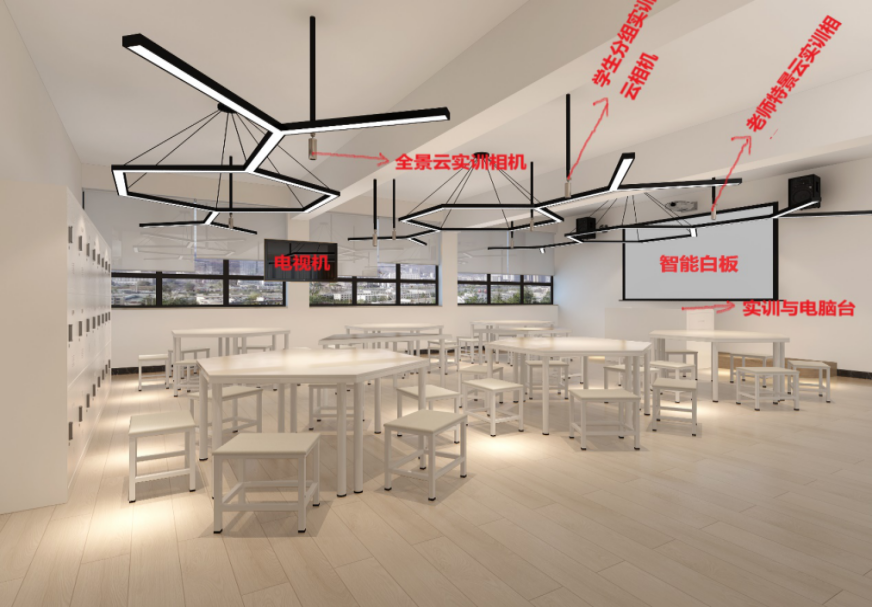 图12.资源集成，开发高标准数字资源库（1）匹配“智慧+”创训融合空间推进资源平台建设。联合企业开发鞋类APP教学软件这一核心资源平台，囊括学生和教师两大中心，包含在线答疑、在线实训、在线考试等功能，学生可以在移动客户端上，查阅、学习、相互交流鞋类专业技能知识点，接收企业师傅在线指导。（2）匹配“智慧+”创训融合空间推进资源素材开发。整合技术类、营销类、创新类课程资源，构建了由鞋类社会课程群、鞋类产业课程群、鞋类专业课程群和鞋类岗位课程群组成的“鞋类智能+”课程体系；对接生产技术、体现先进技术、反映典型工艺，利用虚拟现实等先进技术（用FLASH、三维动画）进行以知识点、技能模块为单位积件的资源开发（如图2）。图2（3）匹配“智慧+”创训融合空间推进资源馆藏共享。全面收集鞋专业相关文献资源，与同类学校、合作企业定期进行信息交流；开放线上资源特色化馆藏，打造一个鞋专业图书资源库；通过数字特色资源库多功能检索系统，实现校际跨库检索“一站式”服务。3.个性服务，创新4S实践教学模式4S实践教学模式即智慧Smart，精准教学；特殊Special，自助学习；短链Short chain，项目实践；共生Symbiotic，虚拟走班。基于此，打造一个线上线下相结合的数字化大课堂。精准教学：课前、课中教师可以根据学生学习过程中的个性化数据，智能推送个性化的作业单；通过个性化的“数字画像”，不断更新“最近发展区”，形成实时动态的教学评价（如图3）。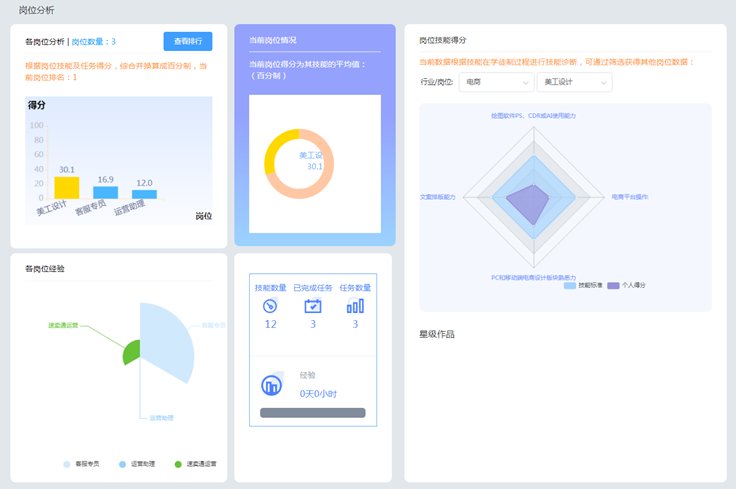 图3（2）自助学习：“智慧+”创训融合空间中学生随时、随地、按需登录资源库平台的课程学习中心，在选择学习内容菜单中的章节后，按照“观看电子教材——观看教师示范视频（如画楦）——任务探索——疑惑解答”流程进行自主学习和训练。（3）项目实践：教师将讲授内容融入到技术分析、任务分配和技术能力培养中，制定项目任务，学生以学习小组为基本单位，以合作交流为基本特征进行技能讨论、项目实操、成果展演。（4）虚拟走班：建立在线走课制度，即学生原有班级建制不变，仅在跨群、跨专业选修课程时组建“虚拟班级”，教师以直播为主要形式进行授课；学生在原有教室内通过智慧教学空间开展线上学习。（二）实施保障	1.建有“智慧+创新”的高水平教学团队。学校成立“智慧+”创训融合空间建设领导小组；建设精英教学团队参与建设和应用。团队中有技师13人，省级技能大师2名，市级技能大师1人；建有省级大师工作室2个、省级创新创业实验室1个。2.建有“鞋类+智造”专业群的专家委员会。主要成员有温州设计学院院长施凯、康奈集团董事长郑秀康、奥康集团董事长王振滔、温州市鞋革行业协会副秘书长崔同占、温职院鞋类专业教研室主任李再冉等人。三、改革成效（一）实践成效1.教学资源全面拓展。学校完成了市级《鞋革制造与管理专业人才培养方案 》，制定《鞋类职业资格规范》，出版鞋类教材2本，建成《女鞋样板设计》《鞋类计算机辅助设计》等3 门市级（校级）精品课程，开发鞋类视频10023个，音频2774个，动画477个，文本3171个，PPT1393个，图像8143个。2.名师队伍全面升级。建立了包括知名专家、鞋企高技能人才、鞋类专业带头人的专业名师资源库，含全国制鞋标准化技术委员会委员施凯、鞋制作工艺大师沙民生、皮雕工艺大师马戈、中国鞋业互联网鞋样设计总监武金轩、高级经营师周津淼等16位专家。3.育人质量全面提升。鞋类专业70%的毕业设计选题来自教师科研项目，40%的学生参与各级各类研发项目和创新竞赛，学生制鞋工初级、营业员中级、助理电子商务师通过率均为100%；创新研发成果丰硕，2019学年就完成 64 款新品鞋的设计和样鞋制作，其中24 款设计被经销商看中投产，销往欧美国家。4.社会服务全面开花。职普融通方面，成为浙江省中小学劳动实践基地暨职业体验基地，每年开展普职兼修学工活动达2300余人次；培训增值方面，开设制鞋技能、智能鞋机应用、企业管理、电商运行等全链培训项目和网络培训课程，线下年培训量达1500人次以上，线上年培训量达400人次以上。（二）理论成果1.课题研究殊荣不断。国家级鞋类资源库建设中职子课题结题；立项2021年浙江省教育信息化研究课题1个；市级课题获奖2个，市级微调研获奖1个，市级精品课程获奖1个。2.创新发明领衔区域。近年师生申请鞋类技术（产品开发）自有知识产权 26 项，其中马戈老师的《一种应用植物原色染料的皮具染色方法》、金利老师的《一种超声波传感导盲鞋》分别获国家知识产权局发明专利。（三）创新亮点1.创设理虚实一体化的新智慧教学体验。学校率先提出“让教学空间成为学生的新老师”，将理虚实一体化教学空间进行改造，利用信息技术手段及空间设计构建新型的教与学的空间，由物理环境延伸到网络虚拟环境，打造了沉浸式智慧课堂、交互式在线教学和虚拟仿真实验教学，为学生提供了更加高效的教学互动场所。2.实现规模教育与个性培养的有机结合。以多元评价、个性服务为基础，融合新技术应用与智慧+教学空间，探索精准教学、自助学习、项目实践、虚拟走班等新形式，借助“学材”“习材”和“创材”三者的相辅相成，全面推进个性化精准教学，实现了规模化教育与个性化培养的有机结合。（四）推广应用吸引中国教育报、浙江教育报等数十家主流媒体对成果进行全方位报道，吸引来自意大利、加拿大和南京、威海、西安、福建、浙江省内等各地参观学习者达800余人。四、体会思考“互联网+”时代的智慧教育蕴藏着技术支持的认知发展与德性追求双重含义,旨在培养具有终身学习能力的创新型人才.学习空间为校内学生的实践活动提供了物理空间并创造特定文化对其进行善意干预，但仍然存在一定的不足。一是对于学生“德智体美劳”全面发展的支撑力度不够。自从“五育并举，融合育人”提出之后，迅速成为当前中国基础教育改革与发展的热点。职业学校作为基础教育的重要组成部分，未来还需要以学科融合、专业融合的思维意识，撬动全面培养体系的高质量构。为此，学校需进一步升级“智慧+”创训融合空间，创设一个“学为中心，融合五育”的泛在、灵活、智能的教学空间，在智慧教育背景下，构建智慧思政、智慧体育、智慧艺场、智慧工坊等新“成长共同体”，将德、体、美、劳等嵌入鞋类专业教学中，积极探索多学科智慧教学模式，探索信息化产品的深度应用，通过技术赋能实现五育并举、融合育人，促进学生全面而有个性的发展。二是对于区域“平台+教育”服务模式的支撑力度不够。2018年教育部印发的《教育信息化2.0行动计划》中指出，要构建一体化的“互联网+教育”大平台，引入“平台+教育”服务模式，整合各级各类教育资源公共服务平台和支持系统。目前，学校的“智慧+”创训融合空间以校内应用为主，仅面向部分企业和学校，未来需要进一步整合政府平台、企业平台、高校平台、兄弟学校平台等资源平台，加快山海协作新反思，实现同步课堂、专递课堂全覆盖，实现数字资源、优秀师资、教育数据、信息红利的有效共享。例如支持全市广泛的优质备课授课资源互通，实现一人备课、多人共享，有效降低教师备课重复性工作量。同时为区域教育决策、精准教学、个性化学习与服务、教育综合评价提供基础能力支撑，构建温州职业教育基于数据可视化的教育治理图谱，以“教育窗口”撬动共同富裕示范区建设。专业2020年9月2021年9月鞋类制造与管理113117鞋类设计与工艺107121计算机平面设计194211市场营销193191电子商务254251学前教育205152工艺美术050数字媒体技术应用043总人数10661136年份毕业班学生总数毕业人数毕业率2020年27927498.2%2021年31431098.72%时间节点学生总数巩固率2021年9月  113799.91%2021年11月  113699.91%年度数据项目年度数据项目2020年2020年2021年2021年年度数据项目年度数据项目人数比例人数比例学历(专任教师)硕博研究生1618.82%1919.59%学历(专任教师)本科85本科及以上比例92.94%97本科及以上比例92.78%职称(专任教师)高级讲师2424.71%2424.74%专任教师生师比生师比 106612.54:1113611.71:1双师型(专任教师)双师型占专业课教师比例4987.5%5591.67%兼职教师兼职教师与专任教师占比33.53%33.09%2020年2021年序号类别金额（元）金额（元）1实习实训设备160017116451712计算机及软件197855524462553投影设备9324699324694文体设备65358810933885课座椅等家具设备5657205657206教学相关软件系统7151158651157合计644561875481182021年新增金额2021年新增金额2021年新增金额序号类别金额（元）1新增机房一个4677002营销实训软件1500003教学一体机4398004实训示教推车45000合计合计1102500年份合格率优良率平均分2019年97.84%29.96%75.462020年97.40%22.38%74.832021年98.15%30.48%75.98学生近视情况男生近视率女生近视率总近视率视力不良率第一次普查情况 65.55%74.65%69.74%7.93%时间考试人次合格人次合格率2021年1月38436194%2021年6月1429138897.1%2020年2020年2020年2021年2021年2021年科目考试人数合格人数合格率考试人数合格人数合格率皮鞋工艺/鞋样设计595491.5%787697.43%数字媒体/VB676698.5%8181100%市场营销6161100%6363100%电子商务726894.4%866980.2%幼儿保育/幼儿教育心理524688.5%767294.7%高二语文31430196%38036195%高一数学38836794.6%35134397.7%高一英语39036794.1%34934097.4%高一计算机38938599%34934498.6%项目理论学习理论学习理论学习专业学习专业学习专业学习实习实训实习实训实习实训社团文化活动社团文化活动社团文化活动生活生活生活校园安全校园安全校园安全满意程度非常满意满意不满意非常满意满意不满意非常满意满意不满意非常满意满意不满意非常满意满意不满意非常满意满意不满意2020年41.2%54.7%4.12%44.18%51.28%4.54%39.49%53.69%6.82%47.87%48.72%3.41%37.36%50.57%12.07%43.33%52.98%3.69%2021年52.64%42.92%4.44%56.03%40.17%3.81%51.37%41.44%7.19%56.03%37.00%6.98%49.47%40.80%9.73%54.55%40.80%4.65%专业2020年2020年2020年2020年2021年2021年2021年2021年两学年对口率变化%专业就业率%对口率%升学(人)初次就业起薪（元）就业率%对口率%升学(人)初次就业起薪（元）两学年对口率变化%鞋类制造与管理10081.47399110074.1143987↓7.3鞋类设计与工艺10096.7293000100100233529↑3.3计算机平面设计1009256370010091503777↓1市场营销10086.536406010095.3523347↑8.8电子商务10097.237412010097.1593632↓0.1学前教育10095.560405010092.3443424↓3.2合计10090.8225381010092.52423750↑1.7